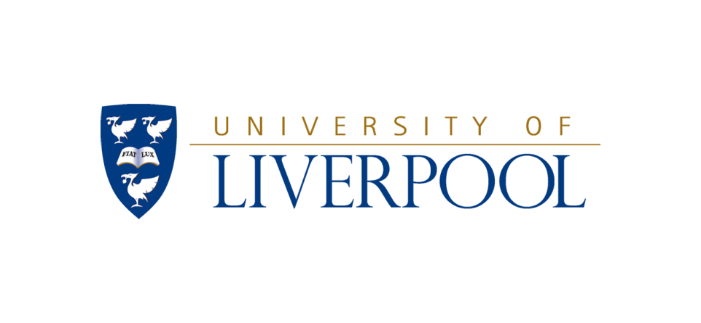 CHANGE OF CIRCUMSTANCES FORMDEGREE APPRENTICESHIPApprentice NameApprentice ULNEmployerUoL Team MemberContact TypeDateChange of Circumstance DetailsEvidence Provided(Please detail evidence provided & insert copy below or type N/A if not applicable)SignaturesSignaturesSignaturesSignaturesNAMESIGNATUREDATEUniversity of Liverpool Team MemberApprenticeEmployer(if required)